Extra Credit                        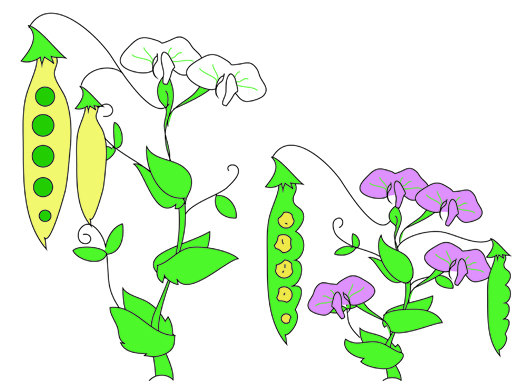 Super Giant Humongous Punnett SquareMendel’s Seven Pea Plants’ Traits …..Height  		Dominant 	Tall		T				Recessive	short 		tPea Shape 		Dominant	Round	R				Recessive	wrinkled	rPea Color 		Dominant 	Yellow	YRecessive	green		yPod Shape		Dominant 	Inflated	IRecessive	constricted	iPod Color		Dominant 	Green		GRecessive	yellow	gFlower color		Dominant 	Purple	PRecessive	white		pLocation of		Dominant 	Axial		A  	  flower		Recessive	terminal	aProcedureCROSS:       Traits for Parent # 1                   x		      Traits for Parent # 2Height:	homozygous dominant			Height:  heterozygousPea shape: heterozygous			Pea shape: heterozygousPea color: homozygous recessive		Pea color: homozygous recessivePod shape: homozygous dominant		Pod shape: heterozygousPod color: heterozygous				Pod color: homozygous dominantFlower color: homozygous dominant		Flower color: homozygous recessiveLocation of flowers: heterozygous		Location of flower: heterozygous Identify the “plant parents” genotypesDraw and complete a Punnett squareIdentify all possible genotypes WITH percentagesIdentify all possible phenotypes WITH percentages 